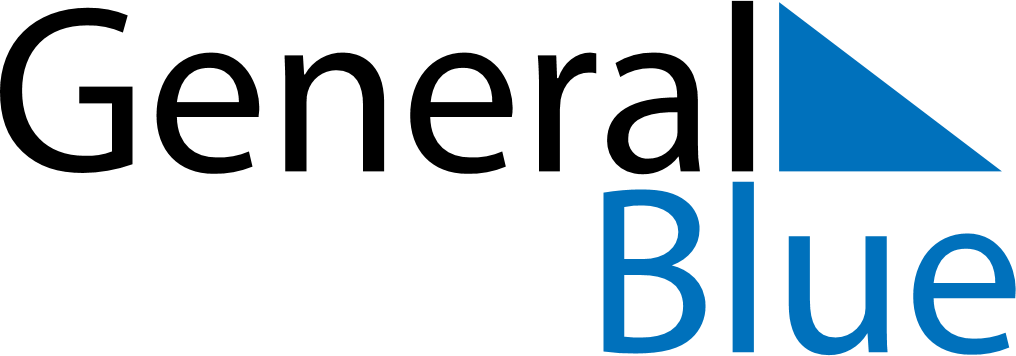 December 2026December 2026December 2026December 2026RomaniaRomaniaRomaniaSundayMondayTuesdayWednesdayThursdayFridayFridaySaturday123445National holiday678910111112Constitution Day13141516171818192021222324252526Christmas DayChristmas DayBoxing Day2728293031